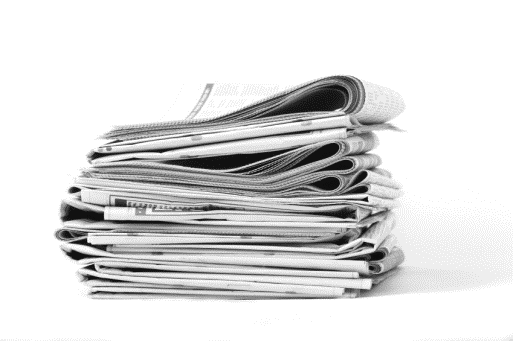 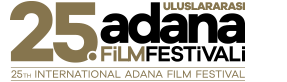                                                                         BAVUL AJANS25. Uluslararası Adana Film Festivali’nden Sinema Emekçilerine ÖdülSinemanın görünmeyen kahramanları, 25. Uluslararası Film Festivali’nde ödüllendirilecek. 25. Yıl ödülleri kapsamında, ikisi Adanalı 25 sinema emekçisine özel ödül verilecek.Daha önce, 25 Eylül 2018 Salı günü yapılacağı açıklanan 25. Yıl Gala Gecesi, sanatçı Yakup Yavru’nun vefatı nedeniyle 26 Eylül 2018 Çarşamba gününe alındı. Gala Gecesi Adana HiltonSA’da, saat 20’de gerçekleştirilecek…Vefat eden Yakup Yavru’nun ödülü Adana Büyükşehir Belediyesi Tiyatro Salonu’nda bugün düzenlenen törende tabutunun yanına konularak memleketi Amasya’ya gönderildi.ÖDÜL ALACAK DİĞER İSİMLERHasan Yıldız (Oyuncu), Dündar Aydınlı (Oyuncu), Yılmaz Terzioğlu (Oyuncu), Necdet Kökeş (Oyuncu), Yavuz Karataş (Oyuncu), Salih Eskicioğlu (Oyuncu), Oktay Yavuz (Oyuncu), Coşkun Göğen (Oyuncu), Sönmez Yıkılmaz (Oyuncu), İhsan Gedik (Oyuncu), Çetin Başaran (Oyuncu), Cevdet Arıkan (Oyuncu), Ali Güney (Oyuncu), Resul Biçer (Oyuncu), Yusuf Özel (Set Emiri), Mustafa Dik (Oyuncu), Mehmet Yüksel (Oyuncu), Zülfikar Öner (Oyuncu), Ertan Güntav (Oyuncu), Metin Devrim (Işık Şefi), Engin Aksu (Oyuncu), Burhan Kocataş (Oyuncu), Bahri Kırmızıay (Adanalı film makinisti), Sabri Şenevi (Adanalı film makinisti)http://www.adanafilmfestivali.org.tr/https://www.facebook.com/adanafilmfestivali/https://www.twitter.com/adanafilmfest/https://www.instagram.com/adanafilmfest/Detaylı Bilgi, Görsel ve Görüş İçin:Sayım Çınar Mobil: 0 (532) 206 90 07 - 0 (534) 927 10 07 e-posta: sayimcinar@gmail.comEbru Özyurt Mobil: 0 (532) 723 09 42 e-posta: filmkonsept@gmail.comEngin Çağlar: 0542 252 66 82ecaglar72@hotmail.com